Об утверждении Правил осуществления внутреннего контроля соответствия обработки персональных данных требованиям к защите персональных  данных  в администрации муниципального образования Андреевский сельсовет  В соответствии с  Федеральным законом от 27.07.2006 № 152-ФЗ «О персональных данных»; Федеральным законом от 27.07.2006 № 149-ФЗ «Об информации, информационных технологиях и о защите информации»; Постановлением Правительства Российской Федерации  от 17.11.2007 №  781 «Об утверждении Положения об обеспечении безопасности персональных данных при их обработке в информационных системах персональных данных»; Постановлением Правительства Российской Федерации от 15.09.2008 № 687 «Об утверждении Положения об особенностях обработки персональных данных, осуществляемых без использования средств автоматизации»; Постановлением Правительства Российской Федерации от 21.03.2012  № 211 «Об утверждении перечня мер, направленных на обеспечение выполнения обязанностей, предусмотренных федеральным законом «О персональных данных» и принятыми в соответствии с ним нормативными правовыми актами, операторами, являющимися государственными и муниципальными органами»; Приказом ФСТЭК РФ от 05.02.2010 № 58 «Об утверждении Положения о методах и способах защиты информации в информационных системах персональных данных»: 1. Утвердить  Правила  работы   с   обезличенными  персональными данными   администрации муниципального образования Андреевский сельсовет согласно приложению.2. Контроль за исполнением настоящего постановления возложить на специалиста 1 категории.3. Настоящее постановление подлежит официальному опубликованию в  газете «Вестник» и на официальном сайте администрации.И.о. главы муниципального образования                                Н.В. МищеринаРазослано: в дело, районной администрации, прокурору          Приложение к постановлению от 16.06.2016 г № 63-пПравилаосуществления внутреннего контроля соответствия обработки персональных данных требованиям к защите персональных данных  в администрации муниципального образования Андреевский сельсовет.1. Общие положения 1.1. Настоящими Правилами осуществления внутреннего контроля соответствия обработки персональных данных требованиям к защите персональных данных в Администрации муниципального образования Андреевский сельсовет (далее - Правила)  устанавливаются процедуры (основания, порядок и формы) проведения внутреннего контроля соответствия обработки персональных данных требованиям к защите персональных данных.      1.2. Настоящие Правила разработаны в соответствии с  Федеральным законом от 27.07.2006 № 152-ФЗ «О персональных данных»; Федеральным законом от 27.07.2006 № 149-ФЗ «Об информации, информационных технологиях и о защите информации»; Постановлением Правительства Российской Федерации  от 17.11.2007 №  781 «Об утверждении Положения об обеспечении безопасности персональных данных при их обработке в информационных системах персональных данных»; Постановлением Правительства Российской Федерации от 15.09.2008 № 687 «Об утверждении Положения об особенностях обработки персональных данных, осуществляемых без использования средств автоматизации»; Постановлением Правительства Российской Федерации от 21.03.2012  № 211 «Об утверждении перечня мер, направленных на обеспечение выполнения обязанностей, предусмотренных федеральным законом «О персональных данных» и принятыми в соответствии с ним нормативными правовыми актами, операторами, являющимися государственными и муниципальными органами»; Приказом ФСТЭК РФ от 05.02.2010 № 58 «Об утверждении Положения о методах и способах защиты информации в информационных системах персональных данных» и другими нормативными правовыми актами.1.3. Целью настоящих Правил является выявление и предотвращение нарушений законодательства Российской Федерации в сфере персональных данных.1.4. В Правилах используются основные понятия, определенные в статье 3 Федерального закона от 27 июля 2006 г. № 152-ФЗ «О персональных данных».2. Процедуры, направленные на выявление и предотвращение нарушений  законодательства Российской Федерации в сфере персональных данных2.1. В целях осуществления внутреннего контроля соответствия обработки персональных данных установленным требованиям в Администрации муниципального образования Андреевский сельсовет (далее - Администрация) организовывается проведение проверок условий обработки персональных данных.2.2. Проверки условий обработки персональных данных на соответствие требованиям к защите персональных данных, установленных в Администрации (далее - проверки) осуществляются комиссией, утвержденной Распоряжением  Администрации (далее - Комиссия по персональным данным).2.3.  Проверки условий обработки персональных данных могут быть плановыми и внеплановыми, документарными и проводимыми в помещениях Администрации, в которых ведется обработка персональных данных.2.4. Плановые проверки проводятся в соответствии с ежегодным планом проведения проверок, утвержденным  Распоряжением Администрации.2.5.  План проведения проверок разрабатывается лицом, ответственным за организацию обработки персональных данных в Администрации.2.6. Внеплановые проверки проводятся на основании поступившего в Администрацию на имя Главы Администрации письменного заявления физического лица (субъекта персональных данных) о нарушениях правил обработки персональных данных.2.7. В течение трех рабочих дней с момента поступления в Администрацию заявления о нарушениях правил обработки персональных данных принимается решение о проведении внеплановой проверки, которое оформляется Распоряжением Администрации.2.8. Проведение внеплановой проверки организуется в течение трех рабочих дней с момента оформления Распоряжения Администрации о проведении внеплановой проверки.2.9. При проведении проверок условий обработки персональных данных должен быть полностью, объективно и всесторонне исследован порядок обработки персональных данных и его соответствие требованиям обработки персональных данных, установленным в Администрации, а именно:-соответствие целей обработки персональных данных целям, заранее определенным и заявленным при сборе персональных данных, а также полномочиям Оператора персональных данных;- соответствие объема и характера обрабатываемых персональных данных, способов обработки персональных данных целям обработки персональных данных;-достаточность (избыточность) персональных данных для целей обработки персональных данных, заявленных при сборе персональных данных;-отсутствие  (наличие) объединения созданных для несовместимых между собой целей баз данных информационных систем персональных данных;- порядок и условия применения организационных и технических мер по обеспечению безопасности персональных данных при их обработке, необходимых для выполнения требований к защите персональных данных, исполнение которых обеспечивает установленные уровни защищенности персональных данных;-порядок и условия применения средств защиты информации;- соблюдение правил доступа к персональным данным;- наличие (отсутствие) фактов несанкционированного доступа к персональным данным и принятие необходимых мер;-мероприятия по восстановлению персональных данных, модифицированных или уничтоженных вследствие несанкционированного доступа к ним;- осуществление мероприятий по обеспечению целостности персональных данных.2.10. В случае выявления фактов:несоблюдения установленного порядка обработки персональных данных;несоблюдения условий хранения носителей персональных данных;использования средств защиты информации, которые могут привести к нарушению заданного уровня безопасности (конфиденциальность/ целостность/доступность) персональных данных или другим нарушениям, приводящим к снижению уровня защищенности персональных данных;нарушения заданного уровня безопасности персональных данных (конфиденциальность/ целостность/доступность);в обязательном порядке устанавливаются причины нарушения обработки персональных данных и наличие (отсутствие) вины.2.11.    Комиссия по персональным данным имеет право: -запрашивать у сотрудников Администрации информацию, необходимую для реализации полномочий; -требовать от уполномоченных на обработку персональных данных лиц уточнения, блокирования или уничтожения недостоверных или полученных незаконным путем персональных данных;-принимать меры по приостановлению или прекращению обработки персональных данных, осуществляемой с нарушением требований законодательства Российской Федерации;- вносить Главе администрации муниципального образования предложения о совершенствовании правового, технического и организационного регулирования обеспечения безопасности персональных данных при их обработке;вносить Главе администрации муниципального образования предложения о привлечении к дисциплинарной ответственности лиц, виновных в нарушении законодательства Российской Федерации в отношении обработки персональных данных.2.12. В процессе проведения внутреннего контроля (проверок) соответствия обработки персональных данных требованиям к защите персональных данных разрабатываются  меры, направленные на предотвращение негативных последствий выявленных нарушений.2.13. В случаях выявления нарушений обработки персональных данных, требующих немедленного устранения, принимаются меры оперативного реагирования.  2.14.  Плановая  проверка должна быть завершена не позднее чем через месяц со дня её назначения.  Заключение о результатах проведенной проверки и принятых по устранению выявленных нарушений мерах, а также мерах, необходимых для устранения нарушений, направляется Главе муниципального образования за подписью председателя Комиссии по персональным данным.    2.15. Устранение выявленных нарушений проводится не позднее 30 дней с момента  завершения  проверки. 2.16. В отношении персональных данных, ставших известными Комиссии по персональным данным в ходе проведения мероприятий внутреннего контроля, должна обеспечиваться конфиденциальность персональных данных.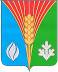 Администрация Муниципального образованияАндреевский сельсоветКурманаевского районаОренбургской областиПОСТАНОВЛЕНИЕ16.06.2016  № 63-п